§12910.  Safety; order of launch; safety committee1.  Whitewater trip safety restrictions.  The commissioner shall by rule establish safety restrictions for whitewater trips.  Rules adopted pursuant to this subsection are routine technical rules as defined in Title 5, chapter 375, subchapter 2‑A.  A person who violates safety restrictions established pursuant to this subsection commits a Class E crime.[PL 2003, c. 614, §9 (AFF); PL 2003, c. 655, Pt. B, §331 (AMD); PL 2003, c. 655, Pt. B, §422 (AFF).]2.  Order of launch.  Launch order of commercial whitewater outfitters on a particular river or portion of river may be determined and enforced by the department to protect public health and safety.  The department shall provide for the outfitters to choose, in the order of their first documented dates of continuous commercial operation on the particular river or portion of river, their preferred launch positions.   To facilitate that determination, each outfitter shall submit a sworn affidavit to the department stating the date the outfitter first began continuous commercial operation.A.  A commercial whitewater outfitter shall comply with any order of launch established by the department under this subsection.  [PL 2003, c. 655, Pt. B, §332 (NEW); PL 2003, c. 655, Pt. B, §422 (AFF).]B.  The following penalties apply to violations of this subsection.(1)  A person who violates this subsection commits a civil violation for which a fine of not less than $100 nor more than $500 may be adjudged.(2)  A person who violates this subsection after having been adjudicated as having committed 3 or more civil violations under this Part within the previous 5-year period commits a Class E crime.  [PL 2003, c. 655, Pt. B, §332 (NEW); PL 2003, c. 655, Pt. B, §422 (AFF).][PL 2003, c. 614, §9 (AFF); PL 2003, c. 655, Pt. B, §332 (AMD); PL 2003, c. 655, Pt. B, §422 (AFF).]3.  Whitewater Safety Committee. [PL 2007, c. 651, §15 (RP).]4.  Safety reports. [PL 2007, c. 651, §16 (RP).]5.  Penalties. [PL 2007, c. 651, §17 (RP).]SECTION HISTORYPL 2003, c. 414, §A2 (NEW). PL 2003, c. 414, §D7 (AFF). PL 2003, c. 614, §9 (AFF). PL 2003, c. 655, §§B331-334 (AMD). PL 2003, c. 655, §B422 (AFF). PL 2007, c. 651, §§15-17 (AMD). The State of Maine claims a copyright in its codified statutes. If you intend to republish this material, we require that you include the following disclaimer in your publication:All copyrights and other rights to statutory text are reserved by the State of Maine. The text included in this publication reflects changes made through the First Regular and First Special Session of the 131st Maine Legislature and is current through November 1, 2023
                    . The text is subject to change without notice. It is a version that has not been officially certified by the Secretary of State. Refer to the Maine Revised Statutes Annotated and supplements for certified text.
                The Office of the Revisor of Statutes also requests that you send us one copy of any statutory publication you may produce. Our goal is not to restrict publishing activity, but to keep track of who is publishing what, to identify any needless duplication and to preserve the State's copyright rights.PLEASE NOTE: The Revisor's Office cannot perform research for or provide legal advice or interpretation of Maine law to the public. If you need legal assistance, please contact a qualified attorney.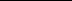 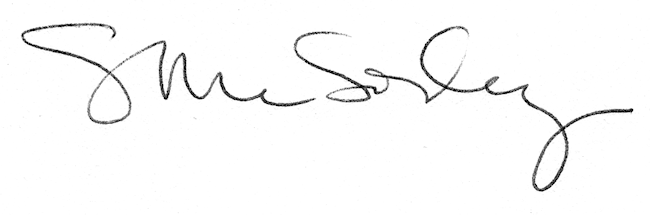 